       FEMENINO							                               MASCULINOAtención:*- Los patinadores, técnicos y delegados deberán estar homologados para poder participar.*- Los DELEGADOS deberán presentar en la misma pista, copia de los comprobantes de los ingresos bancarios de las homologaciones de los patinadores, técnicos y delegados. Recordamos a las Federaciones que la segunda plaza deberá tener los mínimos técnicos especificados en el Reglamento Técnico P.A. 2018.Federaciones AutonómicasUNA VEZ CERRADO EL PLAZO DE REVISIÓN, YA PUEDEN EFECTUAR LOS CORRESPONDIENTES INGRESOS DE LAS HOMOLOGACIONES A LA CUENTA BANCARIA DE LA R.F.E.P. “La Caixa” Nº- 2100 3048 72 2200283246., ENVIANDO COPIA DEL JUSTIFICANTE DE INGRESO AL CORREO p.artistico@fep.es 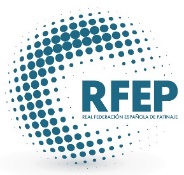 															Comité NacionalCAMPEONATO DE ESPAÑA P.A.INLINE – CADETE (CADET)Fecha:Del 08 al 10 de Julio – Las Rozas 2021Relación de participantes en la modalidad de INLINENºNombreClubFederaciónNºNombreClub1-BEICA MARTINEZ VISPEROLLER DREAM HUESCAAragonesa//////////////////////////////////////////////////////////////////////////////////////////////////////////////Canarias//////////////////////////////////////////////////////////////////////////////////////////////////////////////Cántabra//////////////////////////////////////////////////////////////////////////////////////////////////////////////Cast.-León///////////////////////////////////////////////////////2-NAIA ESPAÑA CONDOCALDES D'ESTRAC, CPACatalana///////////////////////////////////////////////////////3-MACARENA PITTO GUTIERREZPATINA LAS ROZASMadrileña///////////////////////////////////////////////////////4-ADRIANA SANTIAGO NAVARRODOCTOR PATINMadrileña///////////////////////////////////////////////////////5-CARLA CALLEJA MAROTOROLLER’S STARSMadrileña///////////////////////////////////////////////////////6-ELENA AVILA GARCIAPATINA LAS ROZASMadrileña///////////////////////////////////////////////////////7-CARMEN TEJERO GOMEZBOADILLA PATINAMadrileña///////////////////////////////////////////////////////8-LEYRE LOPEZ VELAROLLER’S STARSMadrileña///////////////////////////////////////////////////////9-AROHA ARIAS GRANELLIPATINA LAS ROZASMadrileña1-IVÁN JIMÉNEZ LÓPEZ ROLLER’S STARS///////////////////////////////////////////////////////Murciana//////////////////////////////////////////////////////////////////////////////////////////////////////////////C. Valenciana//////////////////////////////////////////////////////////////////////////////////////////////////////////////C. Valenciana//////////////////////////////////////////////////////////////////////////////////////////////////////////////P. Vasco//////////////////////////////////////////////////////////////////////////////////////////////////////////////Rioja///////////////////////////////////////////////////////Fecha de emisión:Reus, 25 de Junio de 2021